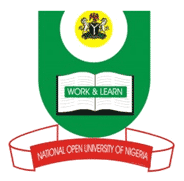 NATIONAL OPEN UNIVERSITY OF NIGERIA14-16 AHMADU BELLO WAY, VICTORIA ISLAND LAGOS                                  SCHOOL OF SCIENCE AND TECHNOLOGYMAY/JUNE 2012 EXAMINATIONNSS 513 Ophthalmology in NursingTime allowed: 3hoursInstruction: Answer any 5 questions only.1a. List the six muscles of the eye (6marks)1b.Describe the physiology of human eye (14 marks)2a. Describe the physiology of sight (10 marks)2b. Explain the common defects of the eye (10 marks)3a. What Are the Causes of Pinkeye (10 marks)3b. Describe cornea ulcer (10 marks)4. Describe the two main types of glaucoma (20 marks)5a. Describe the changes in the eye during ageing (15 marks).5b. Highlight the management of diabetic retinopathy (5 marks)6 Good lighting can make the difference between seeing and not seeing for older        adults.  Describe the lighting tips for the elderly (13 marks)      b.   Changes in the Eye Properties (7 marks)7. Write briefly on the following:    a. Management of Abrasions (5 marks)    b. Contusions of the eyeball (9 marks)    c. Management of Rupture of the eyeball (6 marks)